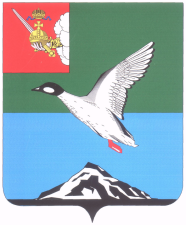 ГЛАВА ЧЕРЕПОВЕЦКОГО МУНИЦИПАЛЬНОГО РАЙОНАП О С Т А Н О В Л Е Н И Еот 26.06.2019                                                                                                          № 33г. ЧереповецОб утверждении Порядка рассмотрения вопросовправоприменительной практики в целях профилактики коррупцииВ соответствии с пунктом 2.1 статьи 6 Федерального закона от 25.12.2008 № 273-ФЗ «О противодействии коррупции»ПОСТАНОВЛЯЮ:1. Создать рабочую группу Муниципального Собрания Череповецкого муниципального района по рассмотрению вопросов правоприменительной практики в целях профилактики коррупции.2. Утвердить прилагаемые:Порядок рассмотрения вопросов правоприменительной практики                           в целях профилактики коррупции (приложение 1);Состав рабочей группы Муниципального Собрания Череповецкого муниципального района по рассмотрению вопросов правоприменительной практики в целях профилактики коррупции (приложение 2).3. Настоящее постановление опубликовать в газете «Сельская новь»           и разместить на официальном сайте Череповецкого муниципального района    в информационно-телекоммуникационной сети Интернет.Глава района                                                                                             Н.Ю. Малкова УТВЕРЖДЕНпостановлениемглавы  районаот 26.06.2019   № 33(приложение 1)Порядокрассмотрения вопросов правоприменительной практикив целях профилактики коррупции(далее - Порядок)1. Настоящий Порядок разработан во исполнение положений             пункта 2.1 статьи 6 Федерального закона от 25.12.2008 № 273-ФЗ                     «О противодействии коррупции» и устанавливает процедуру рассмотрения вопросов правоприменительной практики по результатам вступивших в законную силу решений судов, арбитражных судов о признании недействительными ненормативных правовых актов, незаконными решений и действий (бездействия) Муниципального Собрания  Череповецкого муниципального района (далее – Муниципальное Собрание района) и его должностных лиц (далее – вопросы правоприменительной практики) в целях выработки и принятия мер по предупреждению и устранению причин выявленных нарушений.2. Рассмотрение вопросов правоприменительной практики включает в себя:анализ вступивших в законную силу решений судов, арбитражных судов о признании недействительными ненормативных правовых актов, незаконными решений и действий (бездействия) Муниципального Собрания района и его должностных лиц (далее – судебные решения);выявление причин, послуживших основаниями признания недействительными ненормативных правовых актов, незаконных решений и действий (бездействия) Муниципального Собрания  района и его должностных лиц;последующая разработка и реализация системы мер, направленных на предупреждение и устранение указанных причин;контроль результативности принятых мер последующей правоприменительной практики.3. Должностное лицо, принимавшее участие в рассмотрении судом дела о признании недействительным ненормативного правового акта, незаконными решения и действий (бездействия) Муниципального Собрания  района и его должностных лиц в срок не позднее 14 дней со дня вступления судебного решения в законную силу направляет информацию о вынесенном судебном решении с приложением копии указанного судебного решения специалисту Муниципального Собрания района, ответственному в Муниципальном Собрании района за профилактику коррупционных и иных правонарушений.4. В информации, направляемой в соответствии с пунктом 3 настоящего Порядка, подлежит отражению позиция относительно:причин принятия Муниципальным Собранием района и его должностными лицами ненормативного правового акта, решения и совершения ими действий (бездействия), признанных судом недействительным или незаконным;причин, послуживших основаниями признания недействительными ненормативных правовых актов, незаконными решений и действий (бездействия) Муниципального Собрания района и его должностных лиц.5. Специалист Муниципального Собрания района, ответственный в Муниципальном Собрании района за профилактику коррупционных и иных правонарушений, ведет учет судебных решений о признании недействительными ненормативных правовых актов, незаконными решений и действий (бездействия)  Муниципального Собрания района и его должностных лиц.6. Информация, представленная в соответствии с пунктами 4 и 5 настоящего Порядка, обобщается специалистом Муниципального Собрания района, ответственным в Муниципальном Собрании района за профилактику коррупционных и иных правонарушений, по итогам истекшего квартала и в срок до 15 числа месяца, следующего за отчетным кварталом, представляется председателю рабочей группы Муниципального Собрания района по рассмотрению вопросов правоприменительной практики в целях профилактики коррупции (далее – рабочая группа).7. Председатель рабочей группы на основании материалов, полученных в соответствии с пунктом 6 настоящего Порядка, назначает дату и место проведения заседания рабочей группы, рассматривает необходимость привлечения к деятельности рабочей группы иных работников Муниципального Собрания  района.8. Заседание рабочей группы проводится в срок до 25 числа месяца, следующего за отчетным кварталом.9. Секретарь рабочей группы извещает всех членов рабочей группы и иных работников Муниципального Собрания района, привлеченных к деятельности рабочей группы (при необходимости), о дате, месте и времени проведения заседания рабочей группы.10. Рассмотрение вопросов правоприменительной практики может быть отложено при необходимости получения дополнительных материалов.11. В ходе рассмотрения вопросов правоприменительной практики по каждому случаю признания недействительным ненормативного правового акта, незаконными решений и действий (бездействия) Муниципального Собрания  района и ее должностных лиц определяются:причины принятия Муниципальным Собрание  района и его должностными лицами ненормативного правового акта, решения и совершения ими действий (бездействия), признанных судом недействительным или незаконными;причины, послужившие основаниями признания недействительным ненормативного правового акта, незаконными решений и действий (бездействия) Муниципального Собрания  района и его должностных лиц.12. По итогам рассмотрения вопросов правоприменительной практики по каждому случаю признания недействительным ненормативного правового акта, незаконными решений и действий (бездействия) Муниципального Собрания  района и его должностных лиц рабочая группа принимает решение, в котором:устанавливается, что в рассматриваемой ситуации содержатся (не содержатся) признаки коррупционных фактов;даются рекомендации по разработке и принятию мер в целях предупреждения и устранения причин выявленных нарушений или устанавливается отсутствие необходимости разработки и принятия таких мер.13. В протоколе заседания рабочей группы указываются:дата заседания, состав рабочей группы и иных приглашенных лиц;судебные акты, явившиеся основанием для рассмотрения вопросов правоприменительной практики;фамилия, имя, отчество выступавших на заседании лиц и краткое описание изложенных выступлений;результаты голосования по каждому случаю признания недействительным ненормативного правового акта, незаконными решений и действий (бездействия) Муниципального Собрания района и его должностных лиц;принятое по каждому случаю признания недействительным ненормативного правового акта, незаконными решений и действий (бездействия) Муниципального Собрания района и его должностных лиц решение.14 Протоколы заседаний рабочей группы хранятся в Муниципальном Собрании района.15. В случае установления рабочей группой признаков коррупционных фактов, послуживших основанием для принятия решения о признании недействительными ненормативных правовых актов, незаконными решений и действий (бездействия) Муниципального Собрания района и его должностных лиц, председателем рабочей группы на имя главы района направляется служебная записка для последующего рассмотрения вопроса о соблюдении муниципальным служащим требований к служебному поведению и урегулированию конфликта интересов.УТВЕРЖДЕНпостановлениемглавы районаот 26.06.2019 № 33(приложение 2)Составрабочей группы Муниципального Собрания Череповецкого муниципального района по рассмотрению вопросов правоприменительной практикив целях профилактики коррупцииВасильева Н.Г., председатель контрольно-счетного комитета Муниципального Собрания района, председатель рабочей группы;Пракопович Е.С., ведущий специалист Муниципального Собрания района, секретарь рабочей группы.Члены рабочей группы:Родькин А.С, депутат Муниципального Собрания районаТравникова О.В., начальник экспертно-правового управления администрации района (по согласованию).